FOR IMMEDIATE RELEASE	June 1, 2019 | Hayesville, North Carolina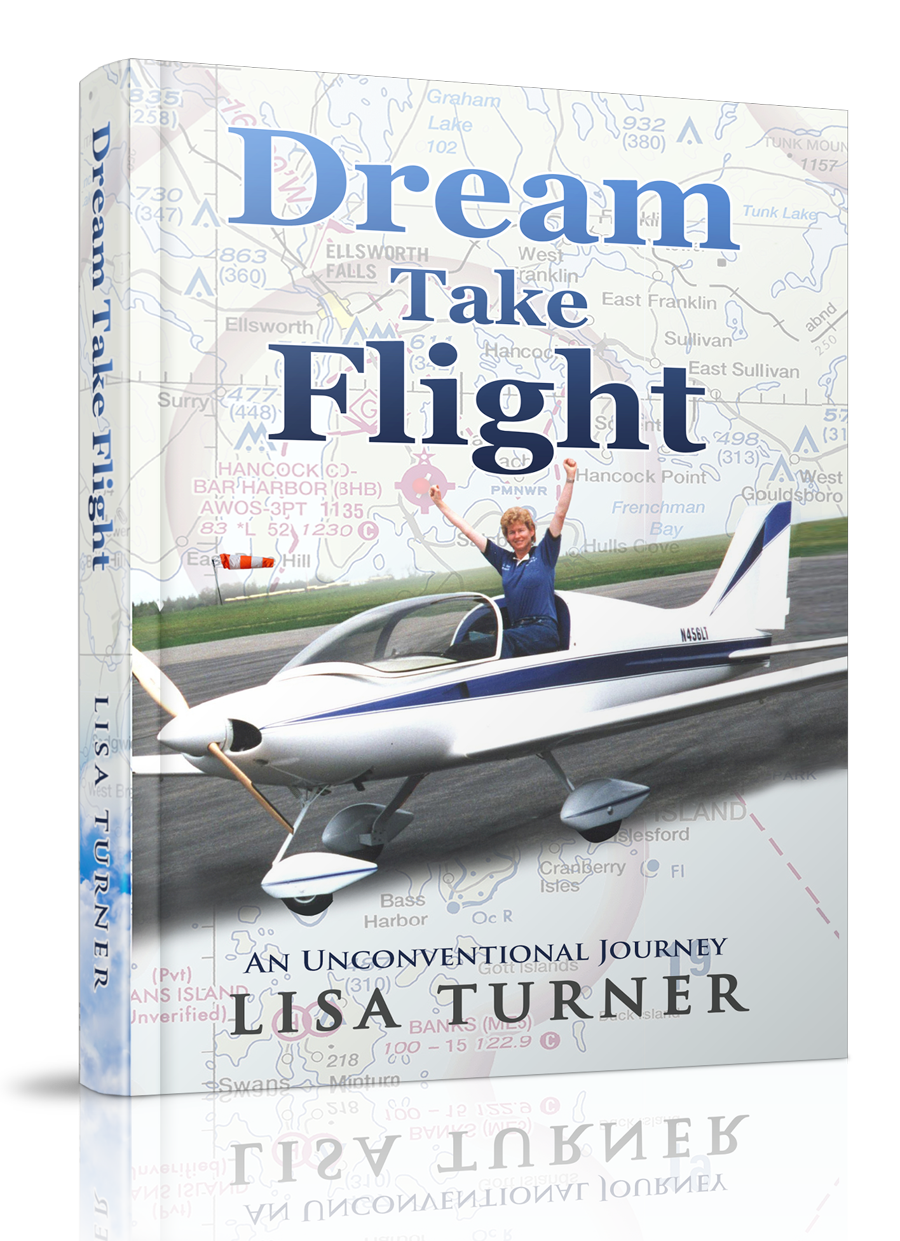 Visit https://www.DreamTakeFlight.com for contact details, review copies, photos, and an author biographyA Shy Girl Breaks the RulesLisa Turner’s third book, Dream Take Flight: An Unconventional Journey, will be live on Amazon.com today in both Kindle and paperback versions, followed by hardback and audiobook versions in July.Refusing to follow the traditional career path for girls, Lisa sets out to fulfill a promise she makes to her dying mother, disrupting the status quo every step of the way. When Lisa decides to build an airplane in her garage at age 45, her family thinks she has gone too far. . . “A tale of courage, iron will and pure grit, Lisa Turner’s journey from dream to reality does not disappoint. It’s the great American story with a twist, and an inspiration to young people -- especially young women-- everywhere.” - Granville Toogood, former NBC Today Show News producer and bestselling author.This adventure memoir is written for people of all ages who are striving for a goal, but especially those who experience a lack of self-confidence. Lisa brings relief to the shy readers, helping them realize that everyone can have a crisis in confidence. These dips can be jumped, and reaching for a goal can be life changing."A well-written story of perseverance in the pursuit of flight! Turner shares her lifelong motivation to build and fly, showing us all that the dream is worth chasing." - Paul Dye, NASA Lead Flight Director, Space Shuttle Operations; Editor in Chief, Kitplanes Magazine.Dream Take Flight  is available in paperback and Kindle versions on Amazon.com | 384 pages, paperback.-END-